Міністерство освіти і науки України Таврійський національний університет імені В. І. Вернадського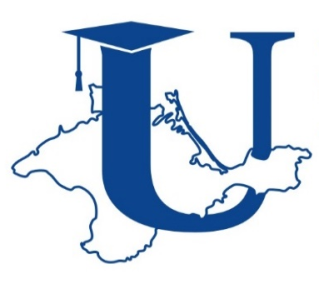 ПОЛОЖЕННЯпро Екзаменаційну комісію в Таврійському національному університеті імені В. І. ВернадськогоКиїв 2017Укладачі:Опанасенко О.А. – заступник директора навчально-наукового центру організації освітнього та виховного процесу з навчально-методичної роботи.Радомський І.П. – директор навчально-наукового центру організації освітнього та виховного процесу, кандидат педагогічних наук, доцент.Скакун Ю.В. – перший проректор, кандидат юридичних наук, доцент.Стеценко Г.В. – методист вищої категорії навчально-наукового центру організації освітнього та виховного процесу.Затверджено рішенням Вченої ради ТНУ від 30 листопада 2017 р. протокол  № 03.Зі змінами та доповненнями протокол  № 09 від 28 травня 2019 р.Зі змінами та доповненнями протокол  № 08 від 18 травня 2020 р.Уведено в дію наказом ректора ТНУ від 01 грудня 2017 р. № 242-ОД.Положення про Екзаменаційну комісію в Таврійському національному університеті імені В. І. Вернадського / [Укл.: Опанасенко О.А., Радомський І.П., Скакун Ю.В., Стеценко Г.В.] - К.: ТНУ, 2017.  25 с.© Опанасенко О.А., Радомський І.П., Скакун Ю.В., Стеценко Г.В., 2017© ТНУ імені В.І. Вернадського, 2017ЗМІСТРозділ 1. Загальні положення ………………  …………………………..4Розділ 2. Порядок створення екзаменаційної комісії. Обов’язки голови, членів та секретаря ЕК ……………………………………………………………....5Розділ 3. Організація і порядок роботи ЕК……   ………………….. ..8Розділ 4. Підведення підсумків роботи ЕК……………… …….… …..12Додатки …………………… ……………………………………..….........14Атестація здобувачів вищої освіти в Таврійському національному університеті імені В. І. Вернадського (далі – Університет) здійснюється відповідно до Законів України «Про вищу освіту», «Про освіту», інших нормативних актів України з питань освіти, Статуту Університету. Атестація випускників проводиться в Університеті за акредитованими освітніми програмами (спеціальностями) та завершується видачею документів встановленого зразка про присудження відповідного ступеня освіти та присвоєння здобутої кваліфікації. Атестація здійснюється відкрито і гласно. Здобувачі вищої освіти та інші особи, присутні на атестації, можуть вільно здійснювати аудіо – та/або фільмування процесу атестації.1. ЗАГАЛЬНІ ПОЛОЖЕННЯ1.1. Атестація здобувачів вищої освіти за освітніми рівнями «бакалавр», «магістр» здійснюється Екзаменаційною комісією (ЕК) після завершення теоретичної та практичної частини навчання за відповідним освітнім рівнем з метою встановлення відповідності засвоєних здобувачами вищої освіти рівня та обсягу знань, умінь, інших компетентностей вимогам стандартів вищої освіти.Атестація здійснюється на підставі оцінки рівня загально-професійних і спеціалізовано-професійних компетентностей випускників, передбачених відповідним рівнем національної рамки кваліфікацій і освітньо-професійними програмами підготовки фахівців за спеціальністю.1.2. Для проведення атестації здобувачів вищої освіти Університету за освітніми рівнями «бакалавр» і «магістр», в Університеті створюються Екзаменаційні комісії. Терміни проведення атестації визначаються навчальними планами підготовки фахівців та графіком освітнього процесу. Атестацію проходить кожен студент після повного виконання ним навчального плану за відповідним освітнім рівнем.1.3. Формування, організацію роботи та контроль за діяльністю Екзаменаційних комісій здійснює ректор.1.4. Функціями та обов’язками Екзаменаційної комісії є:комплексна перевірка й оцінка науково-теоретичної та практичної фахової підготовки студентів-випускників з метою встановлення відповідності їх кваліфікаційного рівня вимогам стандартів вищої освіти, освітніх програм, навчальним планам;вирішення питань про присвоєння випускникам відповідної кваліфікації та видачу диплома (звичайного зразка чи з відзнакою);вирішення питань про надання рекомендацій випускникам щодо впровадження та публікації результатів наукових досліджень; вирішення питань про надання випускникам за освітнім рівнем «магістр» рекомендацій до вступу в аспірантуру;розробка пропозицій щодо подальшого покращення якості підготовки фахівців з відповідної спеціальності. 1.5. Атестація здобувачів вищої освіти здійснюється відповідно до вимог стандарту вищої освіти.На атестацію не може виноситись більше двох підсумкових екзаменів.1.6. Кваліфікаційна робота завершує атестацію відповідного освітнього рівня.1.7. Програма підсумкового екзамену визначається загально-професійними і спеціалізовано-професійними компетентностями здобувачів вищої освіти, які підлягають оцінюванню відповідно до освітньо-професійної програми підготовки фахівця за спеціальністю і відповідно до затвердженої спеціалізації.1.8. Програма, методика та форма проведення підсумкового екзамену (усно, письмово, тестування (комп’ютерне тестування)), порядок організації захисту кваліфікаційних робіт/проектів бакалаврів та магістрів, критерії оцінювання здобутих компетентностей на підсумковому екзамені та під час захисту кваліфікаційних робіт/проектів на підставі цього положення визначаються кафедрою (кафедрами) та затверджуються Вченою радою Університету.1.9. Здобувачі вищої освіти забезпечуються програмою підсумкового екзамену, як правило,  не пізніше ніж за 2 місяці до проведення атестації. 1.10. Кваліфікаційні роботи/проекти подаються здобувачами вищої освіти на випускну кафедру у визначений Положеннями про кваліфікаційні роботи термін, але не пізніше ніж за 1 місяць до дня захисту. 2. ПОРЯДОК СТВОРЕННЯ ЕКЗАМЕНАЦІЙНОЇ КОМІСІЇ. ОБОВ’ЯЗКИ ГОЛОВИ, ЧЛЕНІВ ТА СЕКРЕТАРЯ ЕК 2.1. Екзаменаційна комісія створюється як єдина для денної, заочної форм навчання з кожної спеціальності всіх освітніх рівнів. За наявності великої кількості випускників можуть створюватись кілька комісій з однієї і тієї ж спеціальності, а за наявності малої кількості випускників з однієї спеціальності – спільна комісія для споріднених спеціальностей. Персональний склад Екзаменаційної комісії не може перевищувати чотирьох осіб (як виняток – до шести осіб).2.2. Екзаменаційна комісія створюється щорічно у складі Голови ЕК і членів комісії та діє впродовж календарного року. До складу ЕК додатково можуть входити делеговані представники територіальних/галузевих представницьких органів роботодавців. 2.2.1.  Персональний склад Екзаменаційної комісії із зазначенням обов'язків її членів затверджується наказом ректора університету, на підставі подання директора інституту, як правило, не пізніше як за місяць до початку роботи комісії. 2.2.2. Голова ЕК затверджується Вченою радою Університету за поданням керівників навчальних підрозділів з числа провідних фахівців галузі, представників державних та недержавних підприємств, установ, висококваліфікованих працівників інститутів Національної академії наук України (за їх згодою), представників інших ЗВО, які готують фахівців таких самих спеціальностей (форма оформлення подання Додаток 2). Одна і та сама особа може бути головою Екзаменаційної комісії не більше трьох років підряд.2.2.3. Члени комісії призначаються з числа директорів інститутів, їх заступників, завідувачів кафедр, професорів, доцентів, старших викладачів, які мають науковий ступінь, визнаних фахівців із відповідних спеціальностей. Не дозволяється формувати склад Екзаменаційної комісії з числа фахівців, які не мають кваліфікації за відповідним фахом або мають недостатньо тривалий (менше 5 років) стаж роботи за фахом. 2.3. Оплата праці Голови та членів комісії, які не є працівниками Університету, здійснюється погодинно відповідно до чинного законодавства. Участь у роботі Екзаменаційної комісії її членів – працівників Університету планується як навчальне навантаження.2.4. Члени Екзаменаційної комісії беруть участь в засіданнях ЕК і є екзаменаторами з дисциплін, що входять до складу підсумкового екзамену. 2.5. Секретар (секретарі) комісії призначається керівником навчального підрозділу  не пізніше ніж за 1,5 місяця до початку роботи ЕК з числа працівників навчального підрозділу. Секретар ЕК не є членом комісії. 2.6. Голова Екзаменаційної комісії: головує на засіданнях ЕК, має бути присутнім на всіх засіданнях;ознайомлює всіх членів комісії з їх правами та обов’язками; забезпечує роботу комісії відповідно до затвердженого графіку проведення атестації; контролює роботу секретаря (секретарів) комісії щодо підготовки необхідних документів до початку роботи комісії та оформлення протоколів ЕК;складає звіт про роботу ЕК.2. 7. Проведення всіх форм атестації відбувається в присутності Голови ЕК та більшості її членів. У випадку, коли Голова ЕК тимчасово не може виконувати свої обов’язки (хвороба, відрядження тощо), його обов’язки виконує заступник голови ЕК.2.8. Засідання Екзаменаційної комісії оформлюються протоколами за встановленою формою. У протоколах відображаються: запитання, поставлені студенту; оцінка, отримана студентом під час атестації; рішення комісії про присвоєння студенту кваліфікації за відповідною спеціальністю і освітнім рівнем та про видачу йому диплому (диплому з відзнакою); рішення комісії про надання рекомендації щодо публікації та/або впровадження наукових досліджень (для кваліфікаційної роботи магістра);рішення комісії про надання випускнику за освітнім рівнем «бакалавра» рекомендації до вступу на навчання за освітнім рівнем «магістра»;рішення комісії про надання випускнику за освітнім рівнем «магістра» рекомендацій для вступу до аспірантури.2.9. Секретар (секретарі) Екзаменаційної комісії несе відповідальність за правильне і своєчасне оформлення документів ЕК. Як виняток, виправлення помилки у документах Екзаменаційної комісії підтверджуються підписами Голови і секретаря ЕК.2.9.1. Упродовж терміну роботи Екзаменаційної комісії секретар ЕК:доводить до відома голови і членів ЕК інформацію, що стосується роботи комісії;веде протоколи засідань Екзаменаційної комісії;готує для керівника навчального підрозділу пакет документів, необхідних для здійснення погодинної оплати роботи голови та членів ЕК, які не є співробітниками Університету.забезпечує технічний супровід засідань Екзаменаційної комісії (при дистанційній формі проведення атестації). 2.9.2. Не пізніше, ніж за один день до засідання Екзаменаційної комісії з проведення підсумкового екзамену секретар ЕК отримує від випускної кафедри: програму підсумкового екзамену; технічні засоби, лабораторне обладнання, демонстраційні та довідкові матеріали, необхідні для використання студентами під час проведення атестації. Примітка: комплект екзаменаційних білетів (комплексних завдань, тестів, тощо) голова ЕК отримує від керівника навчального підрозділу (завідувача кафедри) особисто.2.9.3. Після завершення засідання Екзаменаційної комісії з проведення підсумкового екзамену секретар ЕК передає до навчально-наукового центру організації освітнього та виховного процесу (далі - Центру) оформлену екзаменаційну відомість (Додаток 1);2.9.4. Після завершення засідання Екзаменаційної комісії з захисту кваліфікаційних робіт секретар ЕК:передає до Центру оформлену екзаменаційну відомість (Додаток 1); повертає на випускну кафедру кваліфікаційні роботи із зазначеною на звороті титульної сторінки оцінкою (за підписом Голови ЕК) та отримані супровідні документи.2.9.5. Упродовж трьох робочих днів після завершення роботи Екзаменаційної комісії секретар ЕК:подає до Центру один примірник звіту Голови ЕК, книги протоколів засідання Екзаменаційної комісії, звіт про результати складання підсумкових екзаменів та захисту кваліфікаційних робіт; передає керівнику навчального підрозділу один примірник звіту Голови ЕК;передає до деканату навчального підрозділу оформлені залікові книжки і письмові відповіді студентів (при письмовому екзамені), які мають бути заклеєні в конверти, завірені підписами всіх членів Екзаменаційної комісії з подальшою передачею для зберігання в архів.Примітка: якщо Голова ЕК одночасно очолює комісії за різними освітніми рівнями, може готуватися один звіт Голови ЕК (структурований за освітніми рівнями).2.10. Зведені дані по навчальному підрозділу керівник навчального підрозділу передає до Центру не пізніше, ніж через 10 днів після останнього засідання ЕК.3. ОРГАНІЗАЦІЯ І ПОРЯДОК РОБОТИ ЕК3.1. Екзаменаційна комісія працює за графіком, погодженим з Центром і затвердженим першим проректором. Графік роботи Екзаменаційної комісії оприлюднюється не пізніше, ніж за місяць до початку її роботи.Складання підсумкового екзамену чи захист кваліфікаційної роботи проводиться, як правило, в приміщеннях Університету. Складання підсумкового екзамену чи захист кваліфікаційної роботи за потреби може проводитись дистанційно з використанням  інформаційно-комунікаційних технологій. Допускається проведення засідання ЕК для захисту кваліфікаційних робіт, виконаних із використанням отриманих під час практик матеріалів, на підприємствах, в установах та організаціях, на яких проходила практика.У випадку неявки студента на засідання Екзаменаційної комісії з поважних причин (раптове захворювання студента, нещасний випадок, смерть близьких родичів, обмеження вільного пересування громадян у зв’язку з карантинними заходами в умовах надзвичайної ситуації і т.д.), підтверджених відповідними документами або наявністю відповідної урядової постанови про надзвичайну ситуацію,  і перенесенням, за рішенням голови ЕК, екзамену або захисту кваліфікаційної роботи на більш пізній термін, графік роботи ЕК може бути подовжений до кінця календарного року.3.2. Для проведення усних підсумкових екзаменів та захисту кваліфікаційних робіт, як правило, планується не більше 12 осіб на один день роботи ЕК (екзаменаційна група). При складанні підсумкового екзамену (повністю або частково) у письмовій формі допускається об’єднання в один потік не більше двох екзаменаційних груп, а при складанні частини екзамену в тестовій формі допускається об’єднання в один потік не більше чотирьох екзаменаційних груп.Примітка: засідання Екзаменаційної комісії з присвоєння кваліфікації при складанні підсумкового екзамену (повністю або частково) у письмовій формі проводиться не раніше наступного дня після складання підсумкового екзамену.Інтервал між підсумковими екзаменами у одній екзаменаційній групі повинен складати не менше трьох робочих днів. Інтервал між підсумковим екзаменом та захистом кваліфікаційної роботи повинен складати не менше одного робочого дня. 3.3. Документом, що надає дозвіл на допуск студентів до складання підсумкових екзаменів та захисту кваліфікаційної роботи, що виконали всі вимоги навчального плану з відповідної спеціальності і допускаються до проходження атестації, є наказ ректора на підставі подання керівника навчального підрозділу, погоджене з завідувачами випускних кафедр. 3.4. Деканат навчального підрозділу не пізніше, ніж за один день до початку роботи ЕК передає до Екзаменаційної комісії наступні матеріали:наказ ректора Університету про затвердження персонального складу ЕК зі спеціальності;графік роботи ЕК, затверджений першим проректором;розпорядження керівника навчального підрозділу про розподіл студентів, допущених до атестації на екзаменаційні групи;залікові книжки студентів (індивідуальні навчальні плани студентів);зведену відомість успішності студентів навчального підрозділу про виконання навчального плану і отримання ними оцінок з усіх дисциплін, курсових робіт, практик, завірена керівником навчального підрозділу.Примітка: За наявності декількох екзаменаційних оцінок з однієї дисципліни у зведену відомість про виконання навчального плану, як правило, заноситься середня зважена оцінка з округленням її до цілого значення (крім виникнення під час складання екзамену обставин непереборної сили). 3.4.1. Програма підсумкового екзамену, екзаменаційні білети, варіанти завдань, перелік наочного приладдя і матеріалів складаються викладачами профілюючих кафедр, і затверджуються, за поданням завідувачів випускних кафедр, рішенням вченої ради інституту (за відсутності вченої ради інституту – рішенням випускної кафедри). На кожному екзаменаційному білеті проставляється номер протоколу вченої ради (протоколу засідання випускної кафедри) і дата затвердження, білет скріплюється підписом Голови (заступника голови) вченої ради інституту (завідувача випускної кафедри).3.4.2. Перед захистом кваліфікаційної роботи випускна кафедра подає до Екзаменаційної комісії:виконану студентом кваліфікаційну роботу із записом на ній висновку випускної кафедри про допуск роботи до захисту (за результатами попереднього захисту);письмовий відгук наукового керівника з характеристикою наукової цінності роботи і діяльності випускника під час виконання ним кваліфікаційної роботи;письмову рецензію на кваліфікаційну роботу;довідку, висновок (звіт) щодо відсутності/наявності текстових запозичень у кваліфікаційній роботі;інші матеріали, які характеризують наукову і практичну цінність виконаної кваліфікаційної роботи: друковані статті за темою роботи у фахових виданнях (для магістерських робіт), документи, що вказують на її практичне застосування, макети, зразки матеріалів, виробів тощо.3.4.3. Письмова рецензія на кваліфікаційну роботу надається зовнішнім рецензентом. Рецензія повинна мати оцінку кваліфікаційної роботи. 3.4.5. У випадку надання негативного відгуку науковим керівником або негативної рецензії остаточне рішення про допуск (недопущення) кваліфікаційної роботи до захисту приймає, за результатами попереднього захисту, випускна кафедра. 3.4.6. Мотивоване подання випускної кафедри: щодо надання рекомендації про видачу дипломів з відзнакою;про надання рекомендації щодо публікації та/або впровадження наукових досліджень; про надання випускникам рекомендації до вступу на навчання за наступним освітнім або освітньо-науковим рівнем, – оформлене у встановленому порядку, подається до Екзаменаційної комісії перед початком її роботи. Рішення кафедр, прийняті після початку роботи відповідної Екзаменаційної комісії, правових наслідків не мають. 3.5. Структура кожного підсумкового екзамену, а також послідовність і терміни проведення екзамену у разі поділу його на письмову, тестову та усну частини, порядок і форма перевірки знань студентів під час атестації встановлюються випускною (випускними) кафедрою і, за поданням, затверджуються вченою радою університету.3.6. Тривалість засідання не повинна перевищувати шести академічних годин на день. Тривалість усного підсумкового екзамену, а також захисту кваліфікаційної роботи одного студента, як правило, не повинна перевищувати 30 хвилин. При проведенні письмового підсумкового екзамену за тестовим комплексним контрольним завданням на екзаменаційну групу виділяється не більше чотирьох астрономічних годин.3.7. Для розкриття змісту кваліфікаційної роботи студенту надається до 15-ти хвилин. Після доповіді випускник відповідає на питання членів ЕК. Запитання можуть стосуватися теми виконаної роботи і носити загальний характер – у межах дисциплін спеціальності й спеціалізації, які вивчалися студентом в Університеті. З дозволу Голови ЕК питання можуть ставити всі присутні на захисті. Після відповідей на питання заслуховуються або зачитуються відгуки наукового керівника та рецензента (особисто ними або одним із членів ЕК). Завершується захист відповіддю випускника на висловлені у відгуках зауваження.3.8. Оцінювання результатів складання підсумкових екзаменів та/або захисту кваліфікаційних робіт здійснюється у порядку, передбаченому прийнятою в Університеті системою оцінювання знань.При визначенні оцінки випускної кваліфікаційної роботи береться до уваги рівень теоретичної, наукової та практичної підготовки студентів.Виконання всіх екзаменаційних завдань з підсумкового екзамену є обов’язковим. Незадовільна оцінка з одного з екзаменаційних завдань є підставою для виставлення незадовільної оцінки за підсумковий екзамен в цілому.Оцінки підсумкового екзамену і захисту кваліфікаційної роботи виставляє кожен член комісії.Підсумкова оцінка комплексного підсумкового екзамену (підсумкового екзамену) визначається як середня з позитивних оцінок за кожен вид екзаменаційних завдань (якщо інше не визначене програмою підсумкового екзамену). Рішення Екзаменаційної комісії про оцінку знань, виявлених при складанні підсумкових екзаменів та/або захисті випускної кваліфікаційної роботи приймається на закритому засіданні комісії відкритим голосуванням більшістю голосів членів комісії, які брали участь в її засіданні. За однакової кількості голосів голос Голови ЕК є вирішальним.Рішення Екзаменаційної комісії про присвоєння студентам кваліфікації та видання випускникам дипломів (дипломів з відзнакою) приймається на закритому засіданні комісії відкритим голосуванням більшістю голосів членів комісії, які брали участь в її засіданні. За однакової кількості голосів голос Голови ЕК є вирішальним. Заключне засідання ЕК можна проводити в окремо визначений графіком день. Примітка: Повторне складання (перескладання) підсумкового екзамену і захист кваліфікаційної роботи з метою підвищення оцінки не дозволяється. 3.9. Студентам, які отримали позитивні оцінки за передбаченими програмою підготовки формами атестації, рішенням Екзаменаційної комісії присуджується ступінь вищої освіти, присвоюється кваліфікація у відповідності до отриманої спеціальності і видається диплом встановленого зразка.Рішення щодо видачі студенту диплому з відзнакою приймається Екзаменаційною комісією за результатами атестації і з урахуванням усіх наданих до ЕК матеріалів, які засвідчують, що навчальні та наукові (творчі) досягнення студента під час навчання за даним освітнім рівнем.3.10. Якщо відповідь студента на підсумковому екзамені або захист кваліфікаційної роботи не відповідає вимогам рівня атестації, Екзаменаційна комісія ухвалює рішення про те, що студент не пройшов атестацію і у протоколі засідання ЕК йому проставляється оцінка «незадовільно» (0-59 балів). У випадку, якщо студент не з’явився на засідання Екзаменаційної комісії для складання підсумкових екзаменів або захисту кваліфікаційної роботи, у протоколі зазначається, що він є неатестованим у зв’язку з неявкою на засідання. Якщо студент не з’явився на засідання ЕК з поважної причини, що підтверджується відповідними документами, йому може бути встановлена інша дата складання підсумкового екзамену (захисту кваліфікаційної роботи) під час роботи ЕК (відповідно до п.3.1. цього Положення).Студента, який отримав незадовільну оцінку при складанні підсумкового екзамена або на захисті кваліфікаційної роботи, відраховують з Університету. Йому видається академічна довідка встановленого зразка. У випадках, коли захист кваліфікаційної роботи (проекту) визнається незадовільним, Екзаменаційна комісія встановлює, чи може студент подати на повторний захист ту саму роботу (проект) з доопрацюванням, чи він зобов’язаний опрацювати нову тему, визначену відповідною кафедрою, у наступному навчальному році.3.11. Студенти, які не склали підсумкові екзамени та/або не захистили кваліфікаційну роботу у зв’язку з неявкою без поважних причин або отриманням незадовільної оцінки, мають право на повторну (з наступного навчального року) атестацію протягом трьох років після відрахування з Університету (у період роботи, згідно затвердженого графіку Екзаменаційної комісії з відповідної спеціальності). Перелік підсумкових екзаменів визначається за навчальним планом, чинним на момент повторної атестації. Повторно складаються тільки ті підсумкові екзамени, з яких була отримана незадовільна оцінка.4. ПІДВЕДЕННЯ ПІДСУМКІВ РОБОТИ ЕК4.1. Результати письмових підсумкових екзаменів оголошуються Головою Екзаменаційної комісії після перевірки робіт не пізніше наступного дня, а оцінки з усних підсумкових екзаменів та захисту кваліфікаційних робіт оголошуються в день їх складання (захисту). У протокол заносяться: оцінки, одержані на підсумкових екзаменах або під час захисту кваліфікаційної роботи; запитання, поставлені випускникові; особливі думки членів Екзаменаційної комісії; здобуті освітній ступінь та кваліфікація; рішення щодо видачі диплома – звичайного зразка або з відзнакою; рішення щодо надання рекомендації на вступ до аспірантури, а також рекомендації щодо друку кваліфікаційної роботи/проекту чи впровадження її матеріалів.Протокол підписує Голова і члени Екзаменаційної комісії. Книга протоколів зберігається в архіві Університету.4.2. За підсумками роботи Екзаменаційної комісії її Голова складає звіт, який затверджується на її заключному засіданні.У звіті відображаються рівень підготовки фахівців зі спеціальності і характеристика знань студентів, якість виконання робіт (проектів), актуальність їх тематики та відповідність сучасному стану науки, техніки і виробництва. Вказуються недоліки, допущені у підготовці фахівців, зауваження щодо забезпечення організації роботи Екзаменаційної комісії тощо. Надаються пропозиції щодо: покращення підготовки фахівців; усунення недоліків в організації проведення підсумкових екзаменів і захисту кваліфікаційних робіт;можливості публікації основних положень кваліфікаційних робіт, їх використання в освітньому процесі, на підприємствах і в науково-дослідних установах;надання випускникам за освітнім рівнем «бакалавра» рекомендацій щодо вступу до магістратури;надання випускникам за освітнім рівнем «магістра» рекомендації щодо вступу до аспірантури.4.3. Результати роботи, пропозиції і рекомендації ЕК обговорюються на засіданнях випускних кафедр та на засіданні Вченої ради Університету. ДодаткиДодаток 1ТАВРІЙСЬКИЙ НАЦІОНАЛЬНИЙ УНІВЕРСИТЕТ імені В. І. ВЕРНАДСЬКОГОІнститут ____________________________________________________________________________________________________________			(назва інституту)Освітня програма ______________________________________________________________________			(назва)за спеціальністю ______________________________________________________________________			(шифр і назва)Група __________________________Форма навчання _________________			(денна/заочна)Навчальний рік   20___/20___Освітній ступінь ________________ВІДОМІСТЬ № ______Захисту кваліфікаційної роботи "____"_________20__ рокуШкала оцінюванняДодаток  2ПОДАННЯ до затвердження Голів Екзаменаційних комісій зі встановлення відповідності засвоєних здобувачами вищої освіти рівня та обсягу знань, умінь, інших компетентностей вимогам стандартів вищої освіти освітня програма  _______________________________________________________за спеціальністю                                                                                                                           _та присвоєння їм кваліфікації за освітнім ступенем “Бакалавр”, “Магістр” в Таврійському національному університеті імені В. І. Вернадського на 20___рікДодаток 3 ПОДАННЯщодо складу Екзаменаційної комісії_______________________________________________________________ з атестації здобувачів вищої освітиназва навчального підрозділув Таврійському національному університеті імені В. І. Вернадськогоу 20___роціосвітня програма ____________________________________________(назва)за спеціальністю _____________________________________________(шифр і назва)Директор інституту ______________________________________ Погоджено: Директор навчально-наукового центру організації освітнього та виховного процесу   _______________________Додаток 4 ГРАФІКРОБОТИ ЕКЗАМЕНАЦІЙНОЇ КОМІСІЇу 20__ – 20__н.р.________________________________________________________________(назва навчального підрозділу)(Освітній рівень)(форма навчання)(Освітній рівень)(форма навчання)Директор інституту ______________________________________                                                           (назва інституту)Виконавець______________________________________ Погоджено: Директор навчально-наукового центру організації освітнього та виховного процесу  _______________________Додаток 5Додаток № 1до звіту Голови ЕКРЕЗУЛЬТАТИроботи Екзаменаційної комісії 20___/20___ навчального року студентами _____________________________________(назва інституту)(ОСВІТНІЙ РІВЕНЬ)(денна форма навчання)(ОСВІТНІЙ РІВЕНЬ)(заочна форма навчання)Секретар Екзаменаційної комісії ______________________________________  							(підпис)		Додаток 6ЗВЕДЕНІ ДАНІпро результати атестації у 20___/20___ навчальному роцістудентів _____________________________________(назва інституту)(ОСВІТНІЙ РІВЕНЬ)(денна форма навчання)(ОСВІТНІЙ РІВЕНЬ)(заочна форма навчання)Директор інституту ______________________________________(назва інституту)Виконавець______________________________________Погоджено:Директор навчально-наукового центру організації освітнього та виховного процесу _______________________Додаток  7ТАВРІЙСЬКИЙ НАЦІОНАЛЬНИЙ УНІВЕРСИТЕТ імені В. І. ВЕРНАДСЬКОГОПРОТОКОЛ   № _____засідання Екзаменаційної комісії від "____"___________ 20___р.про складання підсумкового екзамену __________________________________ (назва екзамену)Освітня програма ______________________________________________________________________ за спеціальністю ____________________________________________________________________                                                         	(назва)                                                                                                                                                 	(шифр і назва)форма навчання _______________________________                                           	            	(денна/заочна)Інституту _________________________________________________________________				(назва інституту)Присутні:   Засідання розпочато о _____ год. _____ хв.    форма проведення дистанційна з використанням _____________________ програми Закінчено о ____ год. _____ хв. Усього, як зазначено вище, проекзаменовано _________________ студентів (кількість словами)Додаток  8ТАВРІЙСЬКИЙ НАЦІОНАЛЬНИЙ УНІВЕРСИТЕТ імені В.І. ВЕРНАДСЬКОГОПРОТОКОЛ № ______засідання Екзаменаційної комісії від "____"___________ 20___р.з "____"год.____хв. до ____год.____хв.з розгляду кваліфікаційної роботи студента (ки)_____________________________________ _____________________________________________________________________________________(прізвище, ім’я та по батькові)на тему: ____________________________________________________________________________форма проведення дистанційна  з використанням _____________________ програми ПРИСУТНІ :КВАЛІФІКАЦІЙНУ РОБОТУ ВИКОНАНО:під керівництвом ____________________________________________________________________(посада, науковий ступінь, вчене звання, прізвище, ім’я, по батькові)ДО ЕКЗАМЕНАЦІЙНОЇ КОМІСІЇ ПОДАНО ТАКІ МАТЕРІАЛИ :1. Відгук керівника на кваліфікаційну роботу _____________________________________________ 2. Рецензія на кваліфікаційну роботу _____________________________________________________ (посада, науковий ступінь, вчене звання, посада, прізвище, ім’я, по батькові)3. Довідка, висновок (звіт) щодо відсутності/наявності текстових запозичень у кваліфікаційній роботі _______________________________________________________________________________Після повідомлення (протягом ____ хв.) про виконану роботу студенту (ці) задані такі запитання:1. ___________________________________________________________________________________ (прізвище та ініціали особи, що поставила запитання, зміст запитання)2. ___________________________________________________________________________________ 3. ___________________________________________________________________________________ УХВАЛИЛИ:1. Визнати, що студент (ка) _________________ виконав (ла) і захистив (ла) кваліфікаційну роботу(прізвище та ініціали)з оцінкою за шкалами: національною ______________, ECTS ______. 2. Присвоїти _________________________________________________________________________(прізвище, ім’я, по батькові)кваліфікацію: освітній ступінь ______________________________________________________________________за спеціальністю ______________________________________________________________________освітня програма  ____________________________________________________________________3. Видати диплом _____________________________________________________________________(без відзнаки, з відзнакою) 4. Відзначити, що _____________________________________________________________________(окрема думка комісії) Додаток  9ТАВРІЙСЬКИЙ НАЦІОНАЛЬНИЙ УНІВЕРСИТЕТ імені В. І. ВЕРНАДСЬКОГОПРОТОКОЛ   № ______засідання Екзаменаційної комісії про присвоєння кваліфікації від "____"___________ 20___р.Інститут __________________________________________________________________				(назва інституту)Освітня програма ___________________________________________ за спеціальністю _________________________________________________                                                           	(назва)                                                                                                                                                 	(шифр і назва)форма навчання _______________________________                                                           	(денна/заочна)Присутні:Комісія розглянула результати складання підсумкового екзамену, захисту кваліфікаційних робіт (форма проведення дистанційна з використанням _____________________ програми та ухвалила присвоїти кваліфікацію та  видати дипломи як зазначено нижче:Усього розглянуто матеріали __________________ студентів.(кількість словами)№ з/пПрізвище, ім’я та по батькові№ залікової книжкиБАЛИБАЛИБАЛИПідпис голови ЕК№ з/пПрізвище, ім’я та по батькові№ залікової книжкиПідсумкова кількість балівОцінка за шкалою ECTSОцінка за національною шкалоюПідпис голови ЕК123456789101112Не з’явилосяПрисутні"Відмінно""Добре"у т.ч. В___у т.ч. В___С С "Задовільно"у т.ч. D___у т.ч. D___E E "Незадовільно"УсуненіГолова ЕК:(підпис)(прізвище та ініціали)Члени ЕК:(підпис)(прізвище та ініціали)(підпис)(прізвище та ініціали)(підпис)(прізвище та ініціали) Секретар ЕК:(підпис)(прізвище та ініціали)ОЦІНКАECTSСУМА БАЛІВКІЛЬКІСТЬОЦІНКАECTSСУМА БАЛІВКІЛЬКІСТЬA90-100B80-89C75-79D66-74E60-65FX30-59F0-29№ з/пПрізвище,ім’я та по батьковіголови комісіїНайменування установи, посадаВчений ступінь, вчене званняЯкий навчальний заклад закінчив і колиПрисвоєна кваліфікація і спеціальність за дипломом і тдТермін роботи за фахомТермін роботи в ЕК12345678Відповідальна:   Директор інституту 				   Зав. кафедри (випускна) 							№ п/пПрізвище, ім’я, по батьковіОбов’язки у ЕКВчене звання, науковий ступіньПосада за основним місцем роботиЯкий навчальний заклад закінчив, колиПрисвоєна кваліфікація, спеціальністьТермін роботи за фахом1.голова ЕК2.член ЕК3.член ЕК4.член ЕК5.секретар ЕКЗАТВЕРДЖУЮПерший проректор   Таврійського національного університетуімені В. І. Вернадського _________________ „______” ______________ 20__р.№п/пОсвітня програма, спеціальністьКількість студентіву групіПідсумковий екзаменПідсумковий екзаменПідсумковий екзаменЗахист кваліфікаційних робітЗахист кваліфікаційних робітЗахист кваліфікаційних робіт№п/пОсвітня програма, спеціальністьКількість студентіву групідатачасаудиторіядатачасаудиторія123№п/пОсвітня програма, спеціальність Кількість студентіву групіПідсумковий екзаменПідсумковий екзаменПідсумковий екзаменЗахист кваліфікаційних робітЗахист кваліфікаційних робітЗахист кваліфікаційних робіт№п/пОсвітня програма, спеціальність Кількість студентіву групідатачасаудиторіядатачасаудиторія123Освітня програма, спеціальність Підсумковий екзамен/Захист робітВсього студентівПодано оцінокЗ них склали Підсумковий екзамен та/або захистили кваліфікаційну роботуЗ них склали Підсумковий екзамен та/або захистили кваліфікаційну роботуЗ них склали Підсумковий екзамен та/або захистили кваліфікаційну роботуЗ них склали Підсумковий екзамен та/або захистили кваліфікаційну роботуОдержали незадовільноНе з’явилисяНе з’явилисяНе допущеноНе допущеноОсвітня програма, спеціальність Підсумковий екзамен/Захист робітВсього студентівПодано оцінокВідмінно Добре Задовільно НезадовільноПрізвище студентаК-сть студен-тівПрізвище студентаК-сть студен-тівПрізвище студента Освітня програма, спеціальність Підсумковий екзамен/Захист робітВсього студентівПодано оцінокЗ них склали Підсумковий екзамен та/або захистили кваліфікаційну роботуЗ них склали Підсумковий екзамен та/або захистили кваліфікаційну роботуЗ них склали Підсумковий екзамен та/або захистили кваліфікаційну роботуЗ них склали Підсумковий екзамен та/або захистили кваліфікаційну роботуОдержали незадовільноНе з’явилисяНе з’явилисяНе допущеноНе допущеноОсвітня програма, спеціальність Підсумковий екзамен/Захист робітВсього студентівПодано оцінокВідмінно Добре Задовільно НезадовільноПрізвище студентаК-сть студен-тівПрізвище студентаК-сть студен-тівПрізвище студента № п/пшифр спеціаль-ностіОсвітня програма, спеціальністьВсього студентівДопущено до атестаціїОтримали дипломОтримали дипломОтримали дипломОтримали диплом№ п/пшифр спеціаль-ностіОсвітня програма, спеціальністьВсього студентівДопущено до атестаціїБакалавраБакалавраМагістраМагістра№ п/пшифр спеціаль-ностіОсвітня програма, спеціальністьВсього студентівДопущено до атестаціїзагальна кількість дипломівв т.ч. з відзнакоюзагальна кількість   дипломівв т.ч. з відзнакоюВсього по інститутуВсього по інститутуВсього по інституту№ п/пшифр спеціаль-ностіОсвітня програма, спеціальністьВсього студентівДопущено до атестаціїОтримали дипломОтримали дипломОтримали дипломОтримали диплом№ п/пшифр спеціаль-ностіОсвітня програма, спеціальністьВсього студентівДопущено до атестаціїБакалавраБакалавраМагістраМагістра№ п/пшифр спеціаль-ностіОсвітня програма, спеціальністьВсього студентівДопущено до атестаціїзагальна кількість дипломівв т.ч. з відзнакоюзагальна кількість   дипломівв т.ч. з відзнакоюВсього по інститутуВсього по інститутуВсього по інститутуГолова ЕК:(посада, науковий ступінь, вчене звання)(прізвище, ім’я, по батькові)Члени ЕК:(посада, науковий ступінь, вчене звання)(прізвище, ім’я, по батькові)(посада, науковий ступінь, вчене звання)(прізвище, ім’я, по батькові)(посада, науковий ступінь, вчене звання)(прізвище, ім’я, по батькові)№з/пПрізвище, ім’я, по батьковіНомер екзамена-ційного білетаХарактеристика повноти відповідей з:Характеристика повноти відповідей з:Характеристика повноти відповідей з:Додаткові питанняДодаткові питанняВідзначити, щоОкремі висновки членів ЕКОцінкаОцінкаПідпис голови ЕК№з/пПрізвище, ім’я, по батьковіНомер екзамена-ційного білетаI питанняII питанняIII питанняпрізвище особи, яка ставила запитання.Зміст запитанняхарактеристика повноти відповідіВідзначити, щоОкремі висновки членів ЕКкількість балівза  національною шкалоюПідпис голови ЕК123456789101112141.6частковоне в повному обсязів повному обсязічастково65Езадовільно2.3.4.5.6.7.8.9.10.11.Підписи: Голова ЕК: (підпис)(прізвище та ініціали)Члени ЕК: (підпис)(прізвище та ініціали)(підпис)(прізвище та ініціали)(підпис)(прізвище та ініціали)Протокол склав секретар ЕК:Протокол склав секретар ЕК:(підпис)(прізвище та ініціали)Голова ЕК:(посада, науковий ступінь, вчене звання)(прізвище, ім’я, по батькові)Члени ЕК:(посада, науковий ступінь, вчене звання)(прізвище, ім’я, по батькові)(посада, науковий ступінь, вчене звання)(прізвище, ім’я, по батькові)(посада, науковий ступінь, вчене звання)(прізвище, ім’я, по батькові)ПідписиГолова ЕК: (підпис)(прізвище та ініціали)Члени ЕК:(підпис)(прізвище та ініціали)(підпис)(прізвище та ініціали)(підпис)(прізвище та ініціали)Протокол склав секретар ЕК:Протокол склав секретар ЕК:(підпис)(прізвище та ініціали)Голова ЕК:(посада, науковий ступінь, вчене звання)(прізвище, ім’я, по батькові)Члени ЕК:(посада, науковий ступінь, вчене звання)(прізвище, ім’я, по батькові)(посада, науковий ступінь, вчене звання)(прізвище, ім’я, по батькові)(посада, науковий ступінь, вчене звання)(прізвище, ім’я, по батькові)№Прізвище, ім’я, по-батьковіПідсумковий екзаменПідсумковий екзаменЗахист кваліфікаційної роботиЗахист кваліфікаційної роботиОсвітня кваліфікація(освітній ступінь, освітня програма, спеціальність)Категорія дипломаПідпис голови ЕК№Прізвище, ім’я, по-батьковікількість балівза національною шкалоюкількість балівза національною шкалоюОсвітня кваліфікація(освітній ступінь, освітня програма, спеціальність)Категорія дипломаПідпис голови ЕК65Езадовільно66ДзадовільноБакалавр Право звичайного зразкаN.ПідписиГолова ЕК: (підпис)(прізвище та ініціали)Члени ЕК:(підпис)(прізвище та ініціали)(підпис)(прізвище та ініціали)(підпис)(прізвище та ініціали)Протокол склав секретар ЕК:Протокол склав секретар ЕК:(підпис)(прізвище та ініціали)